	  Segretariato Generale       della Giustizia Amministrativa     Ufficio unico contratti e risorse										Allegato 4PROCEDURA DI AFFIDAMENTO DIRETTO TRAMITE RDO MEPA EX ART. 36 COMMA 2, LETT.B), D.LGS 50/2016, DEI LAVORI URGENTI DI RIFACIMENTO DI UNA PORZIONE DI COPERTURA LIGNEA PRESSO PALAZZO SPADA. CIG: 8051958DEE – CUP B89I18000080001.PATTO DI INTEGRITA’(DA INSERIRE NELLA BUSTA VIRTUALE “1”)DICHIARAZIONE DI ACCETTAZIONE DEL PATTO DI INTEGRITÀdi cui all’art. 4.7.3 del Piano per la prevenzione della corruzione della Giustizia Amministrativa per il triennio 2019-2021, adottato con decreto Stato n. 24 del 31 gennaio 2019, dal Presidente del Consiglio di StatoIl/La sottoscritto/a ___________________________ nato/a a _______________________il __/___/___, residente in ____________________via ________________________codice fiscale _____________, in qualità di __________________________ dell’impresa [indicare ragione sociale] ___________________ con sede legale in ________________, CAP ___________via _______________ n. ________, codice fiscale e partita IVA n. ____________________________, iscritta nel registro delle imprese tenuto presso la Camera di Commercio di _______________________, partecipante alla procedura di gara in oggetto indicata, ai sensi degli articoli 46 e 47 del D.P.R. n. 445/2000, consapevole delle sanzioni penali previste dall'articolo 76 del succitato D.P.R. 445/2000, per le ipotesi di falsità in atti e dichiarazioni mendaci ivi indicateDICHIARAdi accettare espressamente e senza riserve le condizioni tutte del Patto di integrità fra aggiudicatario e stazione appaltante, in conformità alle prescrizioni sotto riportate. ART. 1Il presente Patto di integrità costituisce parte integrante di qualsiasi contratto in cui è parte la Giustizia amministrativa; deve essere obbligatoriamente sottoscritto e presentato insieme all'offerta dal titolare o rappresentante legale del soggetto concorrente; esso stabilisce la formale obbligazione della società, ai fini della partecipazione alla gara in oggetto, e la stessa si impegna:a conformare i propri comportamenti ai principi di lealtà, trasparenza e correttezza, a non offrire, accettare o richiedere somme di denaro o qualsiasi altra ricompensa, vantaggio o beneficio, sia direttamente che indirettamente tramite intermediari al fine dell’assegnazione del contratto e/o al fine di distorcere la relativa corretta esecuzione;a segnalare all’amministrazione qualsiasi tentativo di turbativa, irregolarità o distorsione nelle fasi di svolgimento della gara e/o durante l’esecuzione dei contratti da parte di ogni interessato o addetto o chiunque possa influenzare le decisioni relative alla gara in oggetto;ad assicurare di non trovarsi in situazioni di controllo o di collegamento (formale e/o sostanziale) con altri concorrenti e che non si è accordata e non si accorderà con altri partecipanti alla procedura di gara; a rendere noti, su richiesta dell'amministrazione, tutti i pagamenti eseguiti e riguardanti il contratto eventualmente assegnato a seguito della gara in oggetto inclusi quelli eseguiti a favore di intermediari e consulenti;a conoscere ed accettare che il presente Patto di integrità e le relative sanzioni applicabili resteranno in vigore sino alla completa esecuzione del contratto assegnato a seguito della gara in oggetto;a conoscere ed accettare che ogni controversia relativa all'interpretazione ed esecuzione del presente Patto d'integrità fra questa amministrazione e i concorrenti e tra gli stessi concorrenti sarà risolta dall'Autorità giudiziaria competente;a non intrattenere rapporti di lavoro o professionali con dipendenti dell'amministrazione, anche cessati dal servizio che hanno esercitato poteri autoritativi o negoziali negli ultimi tre anni di lavoro;a conoscere ed accettare che la presente dichiarazione costituisce parte integrante e sostanziale del contratto che si stipulerà tra le parti dopo l'avvenuta aggiudicazione definitiva; ad informare puntualmente tutto il personale di cui si avvale del presente Patto d’integrità e degli obblighi in esso contenuti;a vigilare affinché gli impegni sopra indicati siano osservati da tutti i collaboratori e dipendenti nell’esercizio dei compiti loro assegnati.ART.2Il sottoscritto soggetto concorrente, sin d’ora, accetta che nel caso di mancato rispetto degli impegni anticorruzione assunti con il presente Patto d’integrità, comunque accertato dall’amministrazione, potranno essere applicate le seguenti sanzioni:risoluzione o perdita del contratto;esclusione del concorrente dalle gare indette dall'amministrazione per 5 anni.ART.3Il contenuto del Patto d’integrità resterà in vigore sino alla completa esecuzione del contratto, compreso l’eventuale collaudo. Il presente Patto dovrà essere richiamato dal contratto quale allegato allo stesso onde formarne parte integrante, sostanziale e pattizia.ART.4Il presente Patto è sottoscritto in calce ed in ogni sua pagina, dal legale rappresentante della società partecipante ovvero, in caso di consorzi o raggruppamenti temporanei di imprese, dal rappresentante degli stessi ed è presentato unitamente all'offerta. La mancata consegna di tale Patto debitamente sottoscritto comporterà l'esclusione dalla gara.______________, li _______________Firma									    _________________________N.B. Alla presente dichiarazione deve essere allegata la fotocopia di un documento di riconoscimento in corso di validità.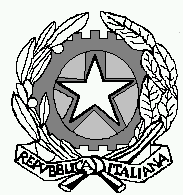 